Name					PerRemembering September 11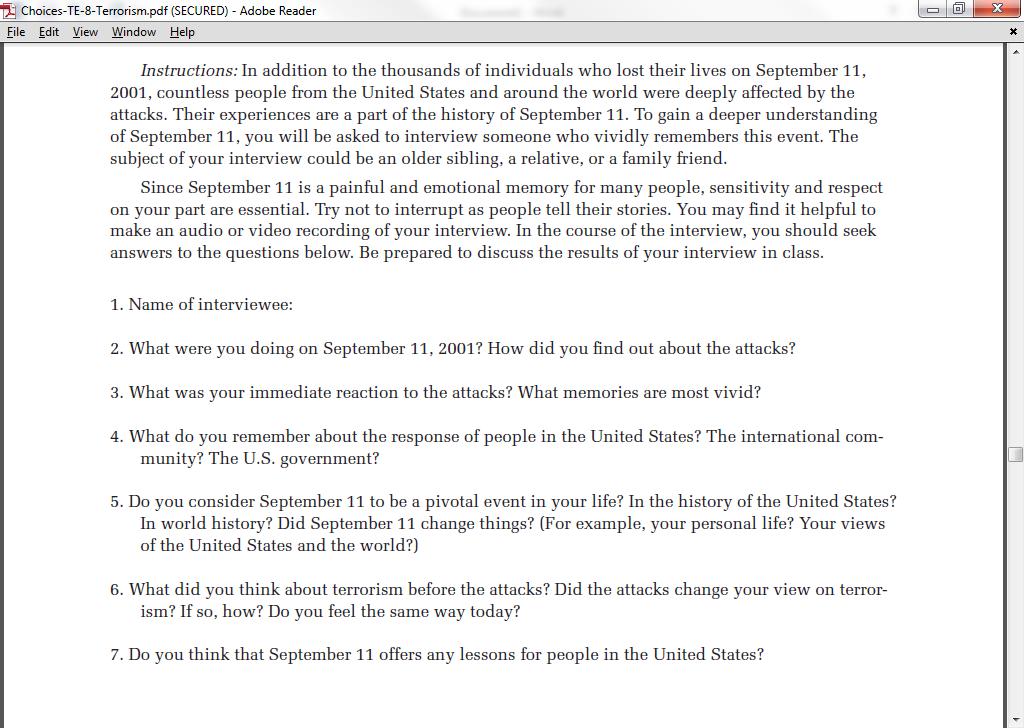 Additional Questions1.2.3.  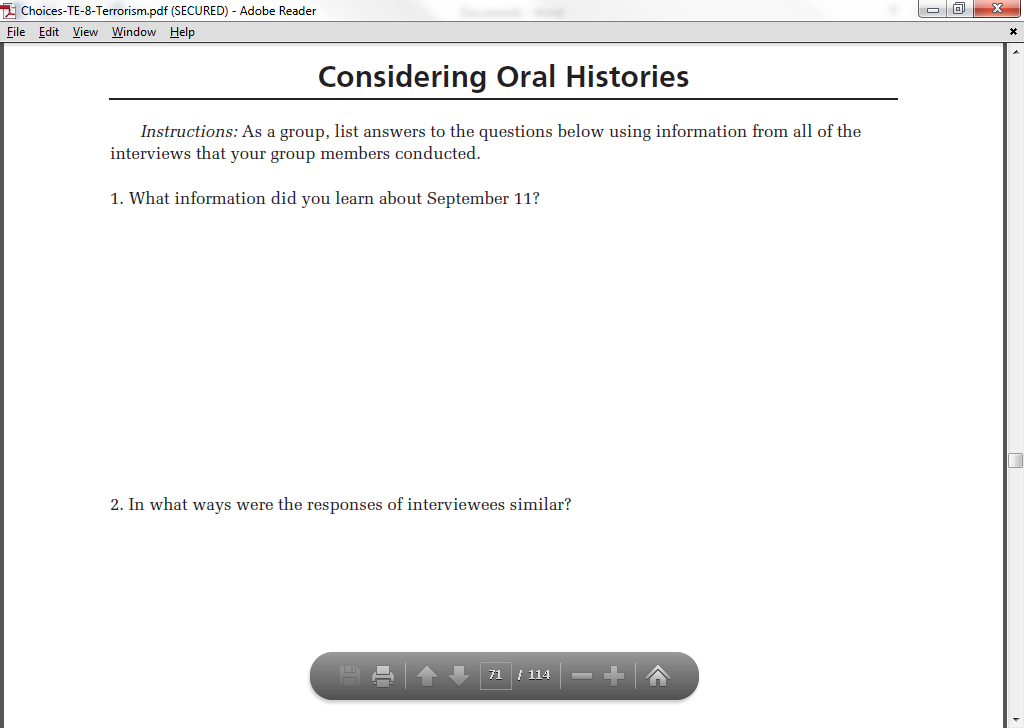 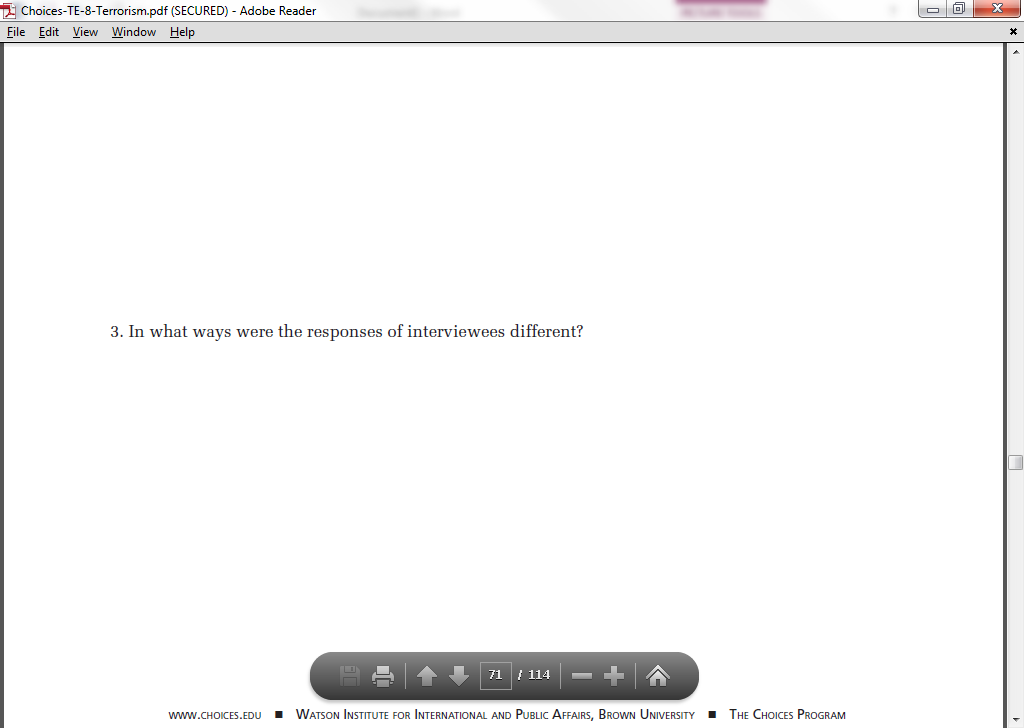 